KB스타즈 유소년 배구교실 참가신청서수강생의 신상에 변경이 생긴 경우는 담당자에게 즉시 통보합니다.오리엔테이션 및 상세일정은 홈페이지 및 부모연락처를 통해 개별 연락 예정입니다.수강 취소 신청 및 참가비 환불은 2월 28일까지만 가능합니다. (재해, 사고, 질병 제외)상기와 같이 KB손해보험 스타즈 배구단 유소년 배구교실 참가를 신청합니다.2018.  2.   .                                     신청인 :                 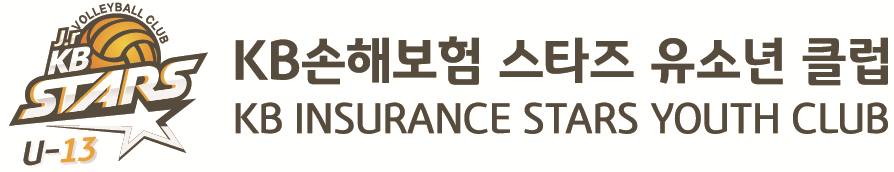 성명/성별                남 / 여생년월일연락처학년/나이/신장/체중상체사이즈부모연락처보조연락처주 소e-mail신청내용개인정보제공동의상기 본인은 아래와 같은 개인정보수집 목적으로 개인정보자료를 제공하는데 동의합니다.제공받는 자(기관) : KB스타즈 유소년 배구교실, ㈜제이알이용 목적 : 참가자 접수 업무 및 상해보험업무 처리제공 항목 : 성명/주민등록번호/주소/연락처/이메일개인정보보유 및 이용기간 : 수강 종료시 까지개인정보활용 동의 : 동의함(  ) / 동의하지 않음(  )제3자 제공 동의 : 동의함(  ) / 동의하지 않음(  )- 정보 제공 범위 : 성명/주민등록번호/주소/연락처- 정보의 이용 목적 : 상해보험에 따라 상해발생시 자료 제공- 보유 및 이용기간 : 보험관련자료 활용 종료시 까지